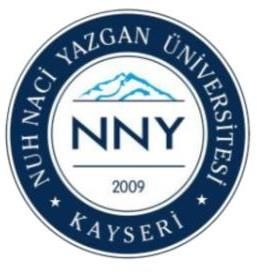 T.C.NUH NACİ YAZGAN ÜNİVERSİTESİSAĞLIK BİLİMLERİ FAKÜLTESİFİZYOTERAPİ VE REHABİLİTASYON BÖLÜMÜZORUNLU MESLEKİ EĞİTİM UYGULAMASI DEĞERLENDİRME FORMUÖğrencinin Adı Soyadı: 				Uygulama Başlangıç Tarihi: Öğrenci No:				Uygulama Bitiş Tarihi: Uygulama Yeri:Öğrenim Yılı: Uygulama Başarı Notu*** : *** Mesleki eğitim uygulaması başarı notu; dört ana bölümden alınan puanların toplamından oluşacaktır.Sayın Kurum Yetkilisi,Kurumunuzda …… iş günü zorunlu mesleki eğitim uygulaması yaparak öğrenim programını tamamladığında, öğrencimizin aşağıdaki tablolarda yer alan bilgi ve beceri grubunda eriştiği seviyeyi; gözlem, kanaat veya tespitlerinize göre lütfen belirtiniz. TeşekkürlerDeğerlendirme(25 Puan)	Çok zayıf     Zayıf	   Orta	İyi	Çok iyiTedavi (25 Puan)Mesleki Sorumluluklarİletişim ve DökümantasyonNot: Varsa önerilerinizi buraya yazınızKURUM/KURULUŞ YETKİLİSİNİN;ADI SOYADI:		İMZA/KAŞEUNVANI:Bilgi: Zorunlu mesleki eğitim uygulaması sonunda, bu formun doldurulup, öğrencinin devam durumunu gösterir devam çizelgesi ile birlikte kapalı zarf içerisinde öğrenciye teslim edilmesi rica olunur.Değerlendirme ile ilgili genel bilgi düzeyine sahip olma12345Bireye özel değerlendirmeyi planlama12345Planlanan değerlendirmeyi uygulama12345Değerlendirmede kontraendike durumları belirleme ve gerekli modifikasyonları yapma12345Değerlendirme sonuçlarını yorumlayıp, klinik problemi belirleme12345Tedavi ile ilgili genel bilgi düzeyine sahip olma12345Bireye özel tedavi programını planlama12345Planlanan tedavi programını uygulama12345Tedavi programında kontraendike durumları belirleme ve gerekli modifikasyonları yapma12345Bireyin ev programını planlama ve öğretme12345Mesleki etik ilkelerine uygun davranma12345Zorunlu mesleki eğitim uygulaması yönetmeliğine uygun davranma(Uygulama saatleri, Kılık-Kıyafet v.s)12345Mesleki bilgi ve becerilerini geliştirmede kişisel çaba gösterme12345Multidisipliner ekip içindeki görev ve sorumlulukları bilme ve yerine getirme12345Bireyin ev programını planlama ve öğretme12345Bireyle ilgili bilgileri alma, kayıt tutma, terminoloji vekısaltmaları doğru kullanma (dosya, görüşme, değerlendirmesonuçları v.s)12345Birey ve yakınlarıyla iletişim ve bilgilendirme12345Uygulama yaptığı klinik ortamı organize etme12345Meslektaşları ve diğer sağlık personeli ile iletişim kurma12345Beklenmedik durumlarda ortaya çıkan problemleri çözme12345